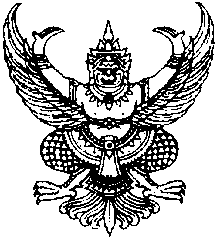 ประกาศเทศบาลตำบลเกาะคาแม่ยาวเรื่อง มาตรการจัดหาและการดำเนินการเกี่ยวกับพัสดุ*******************************ด้วยสำนักงานคณะกรรมการป้องกันและปราบปรามการทุจริตแห่งชาติ (สำนักงาน ป.ป.ช.) กำหนดแนวทางการประเมินคุณธรรมและความโปร่งใสในการดำเนินงานของหน่วยงานภาครัฐ (Integrity and Transparency Assessment – ITA) ให้เทศบาลกำหนดมาตรการจัดหาและดำเนินการเกี่ยวกับพัสดุ อันเป็นส่วนหนึ่งของการส่งเสริมความโปร่งใสในการจัดซื้อจัดจ้าง เทศบาลตำบลเกาะคาแม่ยาว จึงมีมาตรการกำหนดแนวทางปฏิบัติ ดังนี้๑. การจัดหาพัสดุต้องเป็นไปอย่างถูกต้องตามกฎหมาย กฎ ระเบียบ ข้อบังคับ มติคณะรัฐมนตรี หรือแนวปฏิบัติที่ได้รับความเห็นชอบกรมส่งเสริมการปกครองท้องถิ่นหรือหน่วยงานที่เกี่ยวข้อง๒. การจัดหาพัสดุจะต้องมีความรวดเร็ว ประหยัด โปร่งใส และคุ้มค่าในการเอื้อประโยชน์ต่อการปฏิบัติงานของเทศบาลตำบลเกาะคาแม่ยาว๓. การจัดหาพัสดุต้องให้เกิดผลดีต่อเทศบาลตำบลเกาะคาแม่ยาวมากที่สุด๔. การจัดหาพัสดุต้องกระทำโดยเปิดเผย และเป็นธรรม ทั้งนี้ให้คำนึงถึงคุณภาพ ความคุ้มค่า ประโยชน์ต่อเทศบาลตำบลเกาะคาแม่ยาวผลกระทบต่อภาระประชาชนและสังคม โดยไม่ถือราคาที่ต่ำสุดเป็นเกณฑ์เพียงอย่างเดียว แต่ให้คำนึงถึงคุณภาพหรือความคุ้มค่าของการจัดหาพัสดุนั้นๆ๕. การจัดหาพัสดุ ต้องเปิดโอกาสให้มีการแข่งขันอย่างเป็นธรรมและสมเหตุสมผล๖. ให้มีการวางแผนการจัดซื้อจัดจ้างประจำปีล่วงหน้าที่ดี มีการประกาศเผยแพร่ในระบบเครือข่ายสารสนเทศที่กฎหมายกำหนด และการดำเนินการจัดหาพัสดุให้ปฏิบัติตามแผนที่วางไว้๗. ผู้ปฏิบัติงานที่จัดหาพัสดุหรือได้รับแต่งตั้งเป็นกรรมการ หรือเป็นผู้ทำหน้าที่ในการดำเนินการเกี่ยวกับพัสดุ จะต้องปฏิบัติหน้าที่ให้เป็นไปตามกฎหมาย กฎ ระเบียบ หรือมติต่างๆที่เกี่ยวข้องกับการดำเนินการเกี่ยวกับพัสดุ และจะต้องไม่เป็นผู้มีส่วนได้ส่วนเสียกับผู้ยื่นข้อเสนอหรือคู่สัญญา๘. ผู้ปฏิบัติงานที่ทำหน้าที่จัดหาพัสดุต้องดำเนินการบันทึกรายงานผลการพิจารณา รายละเอียด วิธีการและขั้นตอนการจัดซื้อจัดจ้างและจัดเก็บไว้อย่างเป็นระบบ เพื่อประโยชน์ในการตรวจดูข้อมูลเมื่อมีการร้องขอจึงประกาศมาเพื่อทราบโดยทั่วกันประกาศ ณ วันที่     เดือน  ตุลาคม พ.ศ. ๒๕๖4(นายศรีทน อยู่รักญาติ) นายกเทศมนตรีตำบลเกาะคาแม่ยาว